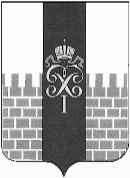 МЕСТНАЯ АДМИНИСТРАЦИЯ МУНИЦИПАЛЬНОГО ОБРАЗОВАНИЯ ГОРОД ПЕТЕРГОФ__________________________________________________________________ ПОСТАНОВЛЕНИЕ от 29.10.2021 г.	                                                                              № 112В соответствии с Бюджетным  кодексом  РФ, Положением о бюджетном процессе в муниципальном образовании город Петергоф, Постановлением местной администрации МО город Петергоф от 26.09.2013 № 150 «Об утверждении  Положения о Порядке разработки, реализации и оценки эффективности  муниципальных программ и о Порядке разработки и реализации ведомственных целевых программ и планов по непрограммным расходам местного бюджета МО город Петергоф», местная администрация муниципального образования город Петергоф   	           ПОСТАНОВЛЯЕТ: 1. Утвердить муниципальную  программу  «Безопасный город» на 2022 год 2. Настоящее Постановление вступает в силу с даты официального опубликования.                                                         3.  Контроль за исполнением настоящего Постановления оставляю за собой.            Глава местной администрации            муниципального образования   город Петергоф                                                                                Т.С. ЕгороваПриложение № 1к  Постановлению  МА МО город Петергоф от __29.10.2021 года № 112__ПАСПОРТ МУНИЦИПАЛЬНОЙ ПРОГРАММЫПриложение № 2к  Постановлению  МА МО город Петергоф от __29.10.2021 года № 112__Утверждено                                                                                                                                                                         Глава местной администрации                                                                                                                                        МО г. Петергоф«__» ______ 2021 г.______________  Т.С. Егорова  МУНИЦИПАЛЬНАЯ ПРОГРАММА «Безопасный город» на 2022   год1.Характеристика текущего состояния:      Настоящий период характеризуется существенным осложнением внешнеполитической ситуации, в связи с этим отмечается высокая активность экстремистски настроенных групп и организаций. Одним из первоочередных в работе органов государственной власти и органов местного самоуправления является вопрос противодействия террористическим и экстремистским проявлениям. В целях реализации одной из важнейших в настоящее время задач по профилактике радикализма и экстремизма среди населения органы местного самоуправления обеспечивают разработку тематических информационных материалов и их бесплатное распространение среди населения МО г. Петергоф. Особенно остро в настоящее время стоит вопрос о гармонизации межнациональных, межконфессиональных отношений, профилактике экстремизма и терроризма среди трудовых мигрантов. Кроме того, важен и актуален вопрос информирования населения МО г. Петергоф по вопросам толерантного отношения к людям других национальностей, гражданам, принадлежащим к разным религиозным конфессиям, проживающим на территории муниципального образования. Решение указанных вопросов способствует снижению уровня социальной напряженности, повышению уровня безопасности.       С целью снижения уровня правонарушений и преступлений на территории муниципального образования г. Петергоф местная администрация в рамках своих полномочий решает следующие вопросы местного значения: - участие в деятельности по профилактике правонарушений в Санкт-Петербурге в формах и порядке, установленных законодательством Санкт-Петербурга; - участие в профилактике терроризма и экстремизма, а также в минимизации и (или) ликвидации последствий их проявлений на территории муниципального образования в форме и порядке, установленных федеральным законодательством и законодательством Санкт-Петербурга в том числе путем: - разработки и реализации муниципальных программ в области профилактики терроризма и экстремизма, а также минимизации и (или) ликвидации последствий их проявлений; - организации и проведения на территории муниципального образования информационно-пропагандистских мероприятий по разъяснению сущности терроризма и экстремизма, их общественной опасности, по формированию у граждан неприятия идеологии терроризма и экстремизма, в том числе путем распространения информационных материалов, печатной продукции, проведения разъяснительной работы и иных мероприятий; - участия в мероприятиях по профилактике терроризма и экстремизма, а также по минимизации и (или) ликвидации последствий их проявлений, организуемых федеральными органами исполнительной власти и (или) исполнительными органами государственной власти Санкт-Петербурга; - обеспечения выполнения требований к антитеррористической защищенности объектов, находящихся в муниципальной собственности или в ведении органов местного самоуправления; - направления предложений по вопросам участия в профилактике терроризма и экстремизма, а также в минимизации и (или) ликвидации последствий их проявлений в исполнительные органы государственной власти Санкт-Петербурга; - участие в создании условий для реализации мер, направленных на укрепление межнационального и межконфессионального согласия, сохранение и развитие языков и культуры народов Российской Федерации, проживающих на территории муниципального образования, социальную и культурную адаптацию мигрантов, профилактику межнациональных (межэтнических) конфликтов.      При реализации указанных вопросов местного значения местная администрация МО г. Петергоф руководствуется следующими нормативно-правовыми актами РФ: - Конституция РФ; - Федеральный Закон «Об общих принципах организации местного самоуправления в Российской Федерации»; - Федеральный Закон «О противодействии экстремистской деятельности»; - Федеральный Закон «О противодействии терроризму»; - Федеральный Закон «О свободе совести и религиозных объединениях»; - Указ Президента РФ «О Стратегии государственной национальной политики РФ на период до 2025 года»; - Закон Санкт-Петербурга «Об организации местного самоуправления в Санкт-Петербурге»; - Закон Санкт-Петербурга «О профилактике правонарушений в Санкт-Петербурге»; - Устав муниципального образования г. Петергоф и иные нормативные правовые акты РФ и Санкт-Петербурга, ОМСУ МО город Петергоф. Финансирование мероприятий, включенных в муниципальную программу «Безопасный Петергоф» на 2022 год осуществляется за счет средств бюджета муниципального образования г. Петергоф на соответствующий год.2.  Основные направления деятельности по участию в профилактике правонарушений на территории МО г. ПетергофОрганизационное обеспечение деятельности по профилактике правонарушений: - участие в реализации на территории МО г. Петергоф государственной политики в сфере профилактики правонарушений, терроризма и экстремизма в Санкт-Петербурге; - участие в заседаниях коллегиальных совещательных органов правоохранительной и профилактической направленности при администрации Петродворцового  района Санкт-Петербурга.          Мероприятия по профилактике экстремизма и терроризма: - организация и проведение разъяснительной работы с населением, подростками и молодежью о России - как многонациональном государстве и необходимости толерантного отношения к людям независимо от социальной, расовой, национальной, религиозной или языковой принадлежности или отношения их к религии; - организация и проведение правового просвещения населения МО г. Петергоф по противодействию экстремизму на основе российского законодательства; - организация и проведение тематических фестивалей, конкурсов и др. по укреплению толерантности, гармонизации межэтнических и межкультурных отношений и по профилактике экстремизма и терроризма; - в случае выявления надписей экстремистского содержания, фактов распространения печатной продукции, содержащей экстремистские материалы, а также членов неформальных молодежных группировок, направление информации в прокуратуру, ФСБ, УВД; - объезд территории МО г. Петергоф с целью выявления брошенного автотранспорта на внутридворовых территориях и передачи данных о нем в органы, уполномоченные осуществлять вывоз указанного транспорта, для устранения причин и условий, способствующих проявлению терроризма; - разработка, издание и распространение листовок, брошюр, видеоматериалов и иной просветительской продукции, направленной на формирование активной позиции граждан по предупреждению экстремизма и терроризма на территории МО г. Петергоф, пропагандирующих гармонизацию межэтнических и межкультурных отношений, толерантное отношение к гражданам иных этнических, религиозных, расовых групп, нетерпимое отношение к проявлению ксенофобии; - информирование населения МО г. Петергоф через муниципальную газету «Муниципальная перспектива», интернет по вопросам поведения граждан, связанного с противодействием терроризму и экстремизму, угрозой совершения террористических актов или националистического или религиозного экстремизма на улицах, в местах массового пребывания и отдыха граждан и иных общественных местах. 2.Цели муниципальной программы: - повышение степени информированности населения МО город Петергоф по вопросам профилактики правонарушений, противодействия терроризма и экстремизма, межнациональных конфликтов; - обеспечение правового просвещения населения МО город Петергоф в области профилактики правонарушений, экстремизма и терроризма, гармонизации межнациональных и межконфессиональных отношений3.Задачи муниципальной программы:- совершенствование взаимодействия органов местного самоуправления МО город Петергоф с исполнительными органами государственной власти, правоохранительными органами Петродворцового района и Санкт-Петербурга, организациями и гражданами муниципального образования  город Петергоф в сфере профилактики правонарушений, терроризма и экстремизма и профилактики межнациональных конфликтов; - информирование населения город Петергоф по вопросам противодействия и профилактики терроризма и экстремизма, межнациональных конфликтов, профилактики правонарушений;- пропаганда толерантного поведения к людям других национальностей, религиозных конфессий,  негативного отношения к любого рода проявления экстремизма; - укрепление межнационального и межконфессионального согласия на территории МО город Петергоф, профилактика межнациональных (межэтнических) конфликтов; - формирование условий, способствующих снижению уровня правонарушений и преступлений на территории МО город Петергоф.4.Целевые показатели (индикаторы):1. Степень  информированности населения МО г. Петергоф по вопросам  профилактики правонарушений, противодействия и профилактики терроризма и экстремизма, межнациональных конфликтов путем распространения соответствующих информационных материалов исходя их охвата населения МО г. Петергоф (100% - 84930 человек) - не менее 35%2. Охват количества молодежи с целью правового просвещения в области профилактики правонарушений, экстремизма и терроризма, гармонизации межнациональных, межконфессиональных отношений в молодежной среде МО г. Петергоф (100% - 5400 человек - учащейся молодежи подросткового возраста) - не менее 12%5.Перечень и краткое описание подпрограмм: - подпрограммы отсутствуют.6.Сроки реализации муниципальной программы:I– IV квартал 2022 года7.Перечень мероприятий муниципальной программы, в том числе подпрограмм (при наличии), прогнозные (ожидаемые) результаты реализации программы:8. Ресурсное обеспечение муниципальной программы:9.Анализ рисков реализации муниципальной программы: В процессе реализации муниципальной программы могут проявиться следующие риски реализации программы:-макроэкономические риски, которые возникают вследствие снижения темпов роста валового внутреннего продукта и уровня инвестиционной активности, а также высокой инфляции, что обуславливает увеличение объема необходимых финансовых средств для реализации мероприятий за счет увеличения стоимости работ и оборудования;-законодательные риски, которые возникают вследствие несовершенства, отсутствия или изменения правовых актов, а также их несогласованности, что обуславливает неправомерность выполнения мероприятий или нецелевое использование финансовых средств;-увеличение цен на товары и услуги в связи с инфляцией и как следствие невозможность закупки товаров и выполнения услуг в объемах, предусмотренными показателями мероприятий программ.В целях минимизации вышеуказанных рисков при реализации программы ответственный исполнитель программы:- обеспечивает своевременность мониторинга реализации программы;- вносит изменения в программу в части изменения (дополнения), исключения мероприятий программы и их показателей на текущий финансовый год или на оставшийся срок реализации программы;- вносит изменения в программу в части увеличения объемов бюджетных ассигнований на текущий финансовый год или на оставшийся срок реализации программы;- применяет индекс потребительских цен при корректировке программы при формировании бюджета муниципального образования на очередной финансовый год.К внутренним рискам относятся:б) риск недостижения запланированных результатов.Этот риск минимизируется путем полного раскрытия для общества результатов реализации муниципальной программы, а также усиления личной ответственности сотрудников за достижение запланированных результатов их выполнения;Приложение № 1к муниципальной программеСметный расчетна оказание услуг по организации и проведению детского конкурса песни народов России и песни о России «Ты лети, мой голосок!»	
Художественный руководитель МКУ МО г. Петергоф«ТО «Школа Канторум»                                               _______________ Т.Ф. ЩепинаПриложение № 2к муниципальной программеСметный расчетна оказание услуг по организации и проведению спартакиады дворовых командЗаместитель директора МКУ МО г. Петергоф«Спортивно-оздоровительный центр»                                _______________ Р.Н. ГабецПриложение № 3к муниципальной программеУтверждено                                                                                                                                                                         Глава местной администрации                                                                                                                                        МО г. Петергоф«__» ______ 2021 г.______________  Т.С. Егорова  СМЕТА РАСХОДОВ на организацию и проведение интерактивных лекция по межконфессиональному согласиюГлавный специалист административно-хозяйственного отделаместной администрации МО город Петергоф                                                    Н.И. ЗимаковаОб утверждении муниципальной программы  «Безопасный город» на 2022 годНаименование программы«Безопасный город» Наименование вопроса (вопросов) местного значения, к которому (которым) относится программа1.Участие      в    деятельности    по профилактике   правонарушений   в Санкт- Петербурге в  соответствии с федеральным законодательством и законодательством  Санкт-Петербурга; 2.Участие в создании условий для реализации мер, направленных на укрепление межнационального и межконфессионального согласия, сохранение и развитие языков и культуры народов Российской Федерации, проживающих на территории муниципального образования, социальную и культурную адаптацию мигрантов, профилактику межнациональных (межэтнических) конфликтов»; 3. Участие в профилактике терроризма и экстремизма, а также в минимизации и(или) ликвидации последствий их проявлений на территории муниципального образования в форме и порядке, установленных федеральным законодательством и законодательством Санкт-Петербурга, в том числе путем:-разработки и реализации муниципальных программ в области профилактики терроризма и экстремизма, а также минимизации и(или) ликвидации последствий их проявлений;-организации и проведения на территории муниципального образования информационно-пропагандистских мероприятий по разъяснению сущности терроризма и экстремизма, их общественной опасности, по формированию у граждан неприятия идеологии терроризма и экстремизма, в том числе путем распространения информационных материалов, печатной продукции, проведения разъяснительной работы и иных мероприятий;-участия в мероприятиях по профилактике терроризма и экстремизма, а также по минимизации и(или) ликвидации последствий их проявлений, организуемых федеральными органами исполнительной власти и(или) исполнительными органами государственной власти Санкт-Петербурга;-обеспечения выполнения требований к антитеррористической защищенности объектов, находящихся в муниципальной собственности или в ведении органов местного самоуправления;-направления предложений по вопросам участия в профилактике терроризма и экстремизма, а также в минимизации и(или) ликвидации последствий их проявлений в исполнительные органы государственной власти Санкт-ПетербургаНаименование заказчика программыМестная администрация муниципального образования город ПетергофОтветственный исполнитель программыАдминистративно-хозяйственный отдел Наименование подпрограмм программы (при их наличии)отсутствуютСоисполнители программыУчастники программыМКУ МО город Петергоф «Спортивно-оздоровительный центр»МКУ МО город Петергоф «ТО «Школа Канторум»МКУ МО город Петергоф «Муниципальная информационная служба»Цели программы- повышение степени информированности населения МО г. Петергоф по вопросам профилактики правонарушений, профилактики и противодействия терроризма и экстремизма, межнациональных конфликтов;- обеспечение правового просвещения населения МО город Петергоф в области профилактики правонарушений, экстремизма и терроризма, гармонизации межнациональных и межконфессиональных отношенийЗадачи программы    - совершенствование взаимодействия органов местного самоуправления МО город Петергоф с исполнительными органами государственной власти, правоохранительными органами Петродворцового района и Санкт-Петербурга, организациями и гражданами муниципального образования  город Петергоф в сфере профилактики правонарушений, терроризма и экстремизма и профилактики межнациональных конфликтов; - информирование населения город Петергоф по вопросам противодействия и профилактики терроризма и экстремизма, межнациональных конфликтов, профилактики правонарушений;- пропаганда толерантного поведения к людям других национальностей, религиозных конфессий,  негативного отношения к любого рода проявления экстремизма; - укрепление межнационального и межконфессионального согласия на территории МО город Петергоф, профилактика межнациональных (межэтнических) конфликтов; - формирование условий, способствующих снижению уровня правонарушений и преступлений на территории МО город Петергоф                                                                                                               Целевые показатели (индикаторы)1. Степень  информированности населения МО г. Петергоф по вопросам  профилактики правонарушений, противодействия и профилактики терроризма и экстремизма, межнациональных конфликтов путем распространения соответствующих информационных материалов исходя их охвата населения МО г. Петергоф (100% - 84930 человек)  - не менее 35% 2. Охват количества молодежи с целью правового просвещения в области профилактики правонарушений, экстремизма и терроризма, гармонизации межнациональных, межконфессиональных отношений в молодежной среде МО г. Петергоф (100% - 5400 человека - учащейся молодежи подросткового возраста) - не менее12%Этапы и сроки реализации программыI– IV квартал 2022 годОбъемы и источники финансирования программы в том числе в разрезе подпрограмм (при их наличии), в том числе по годам реализации245,7 тыс. руб.Прогнозируемые (ожидаемые) результаты реализации программы- Информирование ИОГВ, представителей ОМВД района, управляющих компаний и ТСЖ о проводимых МО город Петергоф мероприятиях по профилактике правонарушений, терроризма и экстремизма и профилактики межнациональных конфликтов - не менее 1 раза в год;- Участие в мероприятиях по профилактике правонарушений, терроризма и экстремизма и профилактики межнациональных конфликтов, организуемых федеральными органами исполнительной власти, а также ИОГВ Санкт-Петербурга - не менее 3-х мероприятий;- Участие в комиссии по обследованию и категорированию торговых объектов в интересах их антитеррористической защиты на территории МО город Петергоф - не менее 12 обследований;- Направление предложений по вопросам участия в профилактике правонарушений, терроризма и экстремизма и профилактики межнациональных конфликтов - не менее 3-х предложений;- Информационное обеспечение жителей МО г. Петергоф в области  профилактики правонарушений, терроризма и экстремизма и профилактики межнациональных конфликтов посредством изготовления и  размещения тематических плакатов на информационных стендах муниципального образования город Петергоф,    размещения тематической информации по вопросам профилактики правонарушений,  противодействия и профилактики терроризма и экстремизма, межнациональных конфликтов в официальном периодическом издании МО г. Петергоф газете «Муниципальная перспектива» и на официальном сайте муниципального образования город Петергоф в сети ИНТЕРНЕТ: www.mo-petergof.spb.ru, в группе  социальной сети https://vk.com/public124512539 - ожидается изготовление и размещение не менее, 132 плакатов, 36 публикаций,   охват жителей МО г. Петергоф не менее 33 000;- Организация и проведение тематических мероприятий -  16 мероприятий,  ожидается участие не менее 1130 человек - жителей МО г. Петергоф;- Обновление информационных материалов, размещаемых на стенде «Уголок мигранта»- не менее 4 раз в год;- Проведение мониторинга на территории МО город Петергоф на предмет выявления мест формирования и нахождения групп лиц, незаконных формирований экстремистской, террористической направленности - не менее 4-х раз в год;- Проведение объездов территории муниципального образования город Петергоф на предмет обнаружения надписей экстремистского характера - 24 объезда№п/пНаименование мероприятияНаименование мероприятияНаименование мероприятияСроки реализацииСроки реализацииПрогнозируемые (ожидаемые) результатыПрогнозируемые (ожидаемые) результатыЗадача 1:   совершенствование взаимодействия органов местного самоуправления МО город Петергоф с исполнительными органами государственной власти, правоохранительными органами Петродворцового района и Санкт-Петербурга, организациями и гражданами муниципального образования  город Петергоф в сфере профилактики правонарушений, терроризма и экстремизма и профилактики межнациональных конфликтовЗадача 1:   совершенствование взаимодействия органов местного самоуправления МО город Петергоф с исполнительными органами государственной власти, правоохранительными органами Петродворцового района и Санкт-Петербурга, организациями и гражданами муниципального образования  город Петергоф в сфере профилактики правонарушений, терроризма и экстремизма и профилактики межнациональных конфликтовЗадача 1:   совершенствование взаимодействия органов местного самоуправления МО город Петергоф с исполнительными органами государственной власти, правоохранительными органами Петродворцового района и Санкт-Петербурга, организациями и гражданами муниципального образования  город Петергоф в сфере профилактики правонарушений, терроризма и экстремизма и профилактики межнациональных конфликтовЗадача 1:   совершенствование взаимодействия органов местного самоуправления МО город Петергоф с исполнительными органами государственной власти, правоохранительными органами Петродворцового района и Санкт-Петербурга, организациями и гражданами муниципального образования  город Петергоф в сфере профилактики правонарушений, терроризма и экстремизма и профилактики межнациональных конфликтовЗадача 1:   совершенствование взаимодействия органов местного самоуправления МО город Петергоф с исполнительными органами государственной власти, правоохранительными органами Петродворцового района и Санкт-Петербурга, организациями и гражданами муниципального образования  город Петергоф в сфере профилактики правонарушений, терроризма и экстремизма и профилактики межнациональных конфликтовЗадача 1:   совершенствование взаимодействия органов местного самоуправления МО город Петергоф с исполнительными органами государственной власти, правоохранительными органами Петродворцового района и Санкт-Петербурга, организациями и гражданами муниципального образования  город Петергоф в сфере профилактики правонарушений, терроризма и экстремизма и профилактики межнациональных конфликтовЗадача 1:   совершенствование взаимодействия органов местного самоуправления МО город Петергоф с исполнительными органами государственной власти, правоохранительными органами Петродворцового района и Санкт-Петербурга, организациями и гражданами муниципального образования  город Петергоф в сфере профилактики правонарушений, терроризма и экстремизма и профилактики межнациональных конфликтовЗадача 1:   совершенствование взаимодействия органов местного самоуправления МО город Петергоф с исполнительными органами государственной власти, правоохранительными органами Петродворцового района и Санкт-Петербурга, организациями и гражданами муниципального образования  город Петергоф в сфере профилактики правонарушений, терроризма и экстремизма и профилактики межнациональных конфликтов1.1.Информирование ИОГВ, представителей ОМВД района, управляющих компаний и ТСЖ о проводимых МО город Петергоф мероприятиях по профилактике правонарушений, терроризма и экстремизма и профилактики межнациональных конфликтовI– IV квартал2022 годаI– IV квартал2022 годаI– IV квартал2022 годаI– IV квартал2022 годаНе менее 1 раза в год2.2.Участие в мероприятиях по профилактике правонарушений, терроризма и экстремизма и профилактики межнациональных конфликтов, организуемых федеральными органами исполнительной власти, а также ИОГВ Санкт-ПетербургаI – IV квартал2022 годаI – IV квартал2022 годаI – IV квартал2022 годаI – IV квартал2022 годаНе менее 3-х мероприятий3.3.Участие в комиссии по обследованию и категорированию торговых объектов в интересах их антитеррористической защиты на территории МО город ПетергофI – IV квартал2022 годаI – IV квартал2022 годаI – IV квартал2022 годаI – IV квартал2022 годаНе менее  12 обследований4.4.Направление предложений по вопросам участия в профилактике правонарушений, терроризма и экстремизма и профилактики межнациональных конфликтовI – IV квартал2022 годаI – IV квартал2022 годаI – IV квартал2022 годаI – IV квартал2022 годаНе менее 3-х предложений Задача 2: информирование населения город Петергоф по вопросам противодействия и профилактики терроризма и экстремизма, межнациональных конфликтов, профилактики правонарушенийЗадача 2: информирование населения город Петергоф по вопросам противодействия и профилактики терроризма и экстремизма, межнациональных конфликтов, профилактики правонарушенийЗадача 2: информирование населения город Петергоф по вопросам противодействия и профилактики терроризма и экстремизма, межнациональных конфликтов, профилактики правонарушенийЗадача 2: информирование населения город Петергоф по вопросам противодействия и профилактики терроризма и экстремизма, межнациональных конфликтов, профилактики правонарушенийЗадача 2: информирование населения город Петергоф по вопросам противодействия и профилактики терроризма и экстремизма, межнациональных конфликтов, профилактики правонарушенийЗадача 2: информирование населения город Петергоф по вопросам противодействия и профилактики терроризма и экстремизма, межнациональных конфликтов, профилактики правонарушенийЗадача 2: информирование населения город Петергоф по вопросам противодействия и профилактики терроризма и экстремизма, межнациональных конфликтов, профилактики правонарушенийЗадача 2: информирование населения город Петергоф по вопросам противодействия и профилактики терроризма и экстремизма, межнациональных конфликтов, профилактики правонарушений1.1.  Изготовление и размещение тематических плакатов на информационных стендах муниципального образования город ПетергофI – IV квартал2022 годаI – IV квартал2022 года 132 плаката не менее 5000  жителей МО город Петергоф 132 плаката не менее 5000  жителей МО город Петергоф 132 плаката не менее 5000  жителей МО город Петергоф1.1.Размещение тематической информации по вопросам профилактики правонарушений,  противодействия и профилактики терроризма и экстремизма, межнациональных конфликтов в официальном периодическом издании МО г. Петергоф газете «Муниципальная перспектива» и на официальном сайте муниципального образования город Петергоф в сети ИНТЕРНЕТ: www.mo-petergof.spb.ru, в группе в социальных сетях https://vk.com/public124512539 I - IV квартал       2022 годаI - IV квартал       2022 года36 публикаций  не менее 28 000 жителей МО город Петергоф36 публикаций  не менее 28 000 жителей МО город Петергоф36 публикаций  не менее 28 000 жителей МО город ПетергофЗадача 3: пропаганда толерантного поведения к людям других национальностей, религиозных конфессий,  негативного отношения к любого рода проявления экстремизмаЗадача 3: пропаганда толерантного поведения к людям других национальностей, религиозных конфессий,  негативного отношения к любого рода проявления экстремизмаЗадача 3: пропаганда толерантного поведения к людям других национальностей, религиозных конфессий,  негативного отношения к любого рода проявления экстремизмаЗадача 3: пропаганда толерантного поведения к людям других национальностей, религиозных конфессий,  негативного отношения к любого рода проявления экстремизмаЗадача 3: пропаганда толерантного поведения к людям других национальностей, религиозных конфессий,  негативного отношения к любого рода проявления экстремизмаЗадача 3: пропаганда толерантного поведения к людям других национальностей, религиозных конфессий,  негативного отношения к любого рода проявления экстремизмаЗадача 3: пропаганда толерантного поведения к людям других национальностей, религиозных конфессий,  негативного отношения к любого рода проявления экстремизмаЗадача 3: пропаганда толерантного поведения к людям других национальностей, религиозных конфессий,  негативного отношения к любого рода проявления экстремизма1.Организация и проведение Спартакиады дворовых командОрганизация и проведение Спартакиады дворовых командОрганизация и проведение Спартакиады дворовых командI – IV квартал2022 годаI – IV квартал2022 годаОжидается участие не менее 200 человек- жителей МО г. ПетергофОжидается участие не менее 200 человек- жителей МО г. Петергоф2.Организация и проведение мероприятий, посвященных Международному дню борьбы с терроризмомОрганизация и проведение мероприятий, посвященных Международному дню борьбы с терроризмомОрганизация и проведение мероприятий, посвященных Международному дню борьбы с терроризмомIII квартал2022 годаIII квартал2022 годаОжидается участие не менее 200 человек- жителей МО г. ПетергофОжидается участие не менее 200 человек- жителей МО г. Петергоф3.Организация и проведение  детского конкурса песни народов России и песни о России «Ты лети, мой голосок!»Организация и проведение  детского конкурса песни народов России и песни о России «Ты лети, мой голосок!»Организация и проведение  детского конкурса песни народов России и песни о России «Ты лети, мой голосок!»IV квартал 2022 годаIV квартал 2022 годаОжидается участие не менее 240 человек - жителей МО г. ПетергофОжидается участие не менее 240 человек - жителей МО г. ПетергофЗадача 4: укрепление межнационального и межконфессионального согласия на территории МО город Петергоф, профилактика межнациональных (межэтнических) конфликтовЗадача 4: укрепление межнационального и межконфессионального согласия на территории МО город Петергоф, профилактика межнациональных (межэтнических) конфликтовЗадача 4: укрепление межнационального и межконфессионального согласия на территории МО город Петергоф, профилактика межнациональных (межэтнических) конфликтовЗадача 4: укрепление межнационального и межконфессионального согласия на территории МО город Петергоф, профилактика межнациональных (межэтнических) конфликтовЗадача 4: укрепление межнационального и межконфессионального согласия на территории МО город Петергоф, профилактика межнациональных (межэтнических) конфликтовЗадача 4: укрепление межнационального и межконфессионального согласия на территории МО город Петергоф, профилактика межнациональных (межэтнических) конфликтовЗадача 4: укрепление межнационального и межконфессионального согласия на территории МО город Петергоф, профилактика межнациональных (межэтнических) конфликтовЗадача 4: укрепление межнационального и межконфессионального согласия на территории МО город Петергоф, профилактика межнациональных (межэтнических) конфликтов1.Организация и проведение мероприятия, посвященного Дню РоссииОрганизация и проведение мероприятия, посвященного Дню РоссииОрганизация и проведение мероприятия, посвященного Дню РоссииII квартал2022 годаII квартал2022 годаОжидается участие не менее 150 человек- жителей МО г. ПетергофОжидается участие не менее 150 человек- жителей МО г. Петергоф2.Организация и проведение информационно-просветительских встреч с мигрантами, проживающими или работающих на территории муниципального образования город ПетергофОрганизация и проведение информационно-просветительских встреч с мигрантами, проживающими или работающих на территории муниципального образования город ПетергофОрганизация и проведение информационно-просветительских встреч с мигрантами, проживающими или работающих на территории муниципального образования город ПетергофI – IV квартал2022 годаI – IV квартал2022 года2 встречи Ожидается участие не менее 40 человек2 встречи Ожидается участие не менее 40 человек3.Организация и проведение интерактивных лекций по межконфессиональному согласиюОрганизация и проведение интерактивных лекций по межконфессиональному согласиюОрганизация и проведение интерактивных лекций по межконфессиональному согласиюI – IV квартал2022 годаI – IV квартал2022 годаОжидается участие не менее 300 человек- жителей МО г. ПетергофОжидается участие не менее 300 человек- жителей МО г. Петергоф4.Обновление информационных материалов, размещаемых на стенде «Уголок мигранта»Обновление информационных материалов, размещаемых на стенде «Уголок мигранта»Обновление информационных материалов, размещаемых на стенде «Уголок мигранта»I - IV квартал       2022 годаI - IV квартал       2022 годаНе менее 4 раз в годНе менее 4 раз в годЗадача 5: формирование условий, способствующих снижению уровня правонарушений и преступлений на территории МО город ПетергофЗадача 5: формирование условий, способствующих снижению уровня правонарушений и преступлений на территории МО город ПетергофЗадача 5: формирование условий, способствующих снижению уровня правонарушений и преступлений на территории МО город ПетергофЗадача 5: формирование условий, способствующих снижению уровня правонарушений и преступлений на территории МО город ПетергофЗадача 5: формирование условий, способствующих снижению уровня правонарушений и преступлений на территории МО город ПетергофЗадача 5: формирование условий, способствующих снижению уровня правонарушений и преступлений на территории МО город ПетергофЗадача 5: формирование условий, способствующих снижению уровня правонарушений и преступлений на территории МО город ПетергофЗадача 5: формирование условий, способствующих снижению уровня правонарушений и преступлений на территории МО город Петергоф1.Проведение мониторинга на территории МО город Петергоф на предмет выявления мест формирования и нахождения групп лиц, незаконных формирований экстремистской, террористической направленности и передачи информации в компетентные органыПроведение мониторинга на территории МО город Петергоф на предмет выявления мест формирования и нахождения групп лиц, незаконных формирований экстремистской, террористической направленности и передачи информации в компетентные органыПроведение мониторинга на территории МО город Петергоф на предмет выявления мест формирования и нахождения групп лиц, незаконных формирований экстремистской, террористической направленности и передачи информации в компетентные органыI - IV квартал       2022 годаI - IV квартал       2022 годаНе менее 4 раз в годНе менее 4 раз в год2.Проведение объездов территории муниципального образования город Петергоф на предмет обнаружения надписей экстремистского характераПроведение объездов территории муниципального образования город Петергоф на предмет обнаружения надписей экстремистского характераПроведение объездов территории муниципального образования город Петергоф на предмет обнаружения надписей экстремистского характераI - IV квартал       2022 годаI - IV квартал       2022 года      24 объезда      24 объездаНаименование мероприятия программы (подпрограммы (при наличии))ИсполнительВид источника финансированияНеобходимый объем бюджетных ассигнований, тыс. руб.Изготовление и размещение тематических плакатов на информационных стендах муниципального образования город ПетергофМКУ МО город Петергоф «Муниципальная информационная служба»Без финансированияБез финансированияРазмещение тематической информации по вопросам профилактики правонарушений,  противодействия и профилактики терроризма и экстремизма, межнациональных конфликтов в официальном периодическом издании МО г. Петергоф газете «Муниципальная перспектива» и на официальном сайте муниципального образования город Петергоф в сети ИНТЕРНЕТ: www.mo-petergof.spb.ru, в группе в социальных сетях https://vk.com/public124512539МКУ МО город Петергоф «Муниципальная информационная служба»Без финансированияБез финансированияОрганизация и проведение Спартакиады дворовых командМКУ МО г. Петергоф «Спортивно-оздоровительный центр»Бюджет  МО город ПетергофНа 2022 год80,7Организация и проведение мероприятий, посвященных Международному дню борьбы с терроризмомМКУ МО г. Петергоф «Творческое объединение «Школа Канторум»Без финансированияБез финансированияОрганизация и проведение  детского конкурса песни народов России и песни о России «Ты лети, мой голосок!»МКУ МО г. Петергоф «Творческое объединение «Школа  Канторум»Бюджет  МО город ПетергофНа 2022 год85,0Организация и проведение интерактивных лекций по межконфессиональному согласиюМестная администрация муниципального образования город ПетергофБюджет  МО город ПетергофНа 2022 год80,0Организация и проведение мероприятия, посвященного Дню РоссииМКУ МО г. Петергоф «Творческое объединение «Школа Канторум»Без финансированияБез финансированияОрганизация и проведение информационно-просветительских встреч с мигрантами, проживающими или работающих на территории муниципального образования город ПетергофМестная администрация муниципального образования город ПетергофБез финансированияБез финансированияОбновление информационных материалов, размещаемых на стенде «Уголок мигранта»Местная администрация муниципального образования город ПетергофБез финансированияБез финансированияПроведение мониторинга на территории МО город Петергоф на предмет выявления мест формирования и нахождения групп лиц, незаконных формирований экстремистской, террористической направленности и передачи информации в компетентные органыМестная администрация муниципального образования город ПетергофБез финансированияБез финансированияПроведение объездов территории муниципального образования город Петергоф на предмет обнаружения надписей экстремистского характераМестная администрация муниципального образования город ПетергофБез финансированияБез финансированияСогласовано:Глава местной администрацииМО город Петергоф_____________ Т.С. ЕгороваУтверждаю:Директор МКУ МО город Петергоф«ТО «Школа Канторум»_____________ А.В. Сапожников№п/пНаименованиеКол-воКол-воСтоимость за ед. в руб.Общая стоимость, руб.Общая стоимость, руб.Расходы на организацию и проведение  программы.Расходы на организацию и проведение  программы.Расходы на организацию и проведение  программы.Расходы на организацию и проведение  программы.Расходы на организацию и проведение  программы.Расходы на организацию и проведение  программы.1.Расходы на организацию и проведение тематического пролога, официальной части, концертной и интерактивной программы конкурса, в том числе:работа ведущего, имеющего опыт проведения аналогичных мероприятий не менее 5 лет;-выступление сольных исполнителей – не менее трех исполнителей1 усл.35 000,0035 000,0035 000,0035 000,002.Расходы по предоставлению помещений для проведения мероприятия, в том числе:- зрительный зал с рассадкой на 240 мест, фойе, гардероб, гримерные комнаты для артистов.1 усл20 000,0020 000,0020 000,0020 000,003.Аренда костюмов 1 усл.10 000,0010 000,0010 000,0010 000,004. Расходы на оформление места проведения в едином тематическом стиле.-шары с гелием, оформление зала и сцены «Юбка», гирлянда не менее чем из 200 шаров.-Пресс-волл                                                      (фон для фотозоны) 3*2 м-3 шт.1 усл.17  000,0017  000,0017  000,0017 000,005.Расходы на обеспечение доставки реквизита и аппаратуры к месту проведения мероприятия и обратно1 усл.3 000,003 000,003 000,003 000,00ИТОГО85 000,00Согласовано:Глава местной администрацииМО город Петергоф_____________ Т.С. ЕгороваУтверждаю:Директор МКУ МО город Петергоф«Спортивно-оздоровительный центр»_____________ Н.В.Муратова№ п/пНаименованиеСумма(руб.)1.Расходы на предоставление звукового оборудования мощностью 2 кВт (2-х акустических колонок, усилителя, микшерского пульта с встроенным  ревербератором, 2 радио - микрофонов, СD проигрывателя с возможностью проигрывания  дисков всех форматов), включая работу звукооператора, монтаж и демонтаж звукового оборудования.4 000-002.2.1Расходы на приобретение  наградной атрибутики:Футбол (взрослые):Приобретение и предоставление наградной атрибутики: кубки выс.33-36см. (чаша- металлическая R-11-15см., цвет- золото, цоколь – искусственный камень (выс.3-5см.))- 1м.-1шт.х972р., кубки выс.30-33см. (чаша- металлическая R-11-15см., цвет- золото, цоколь – искусственный камень (выс.3-5см.))- 2м.-1шт.х900р., кубки выс.27-30см. (чаша- металлическая R-11-15см., цвет- золото, цоколь – искусственный камень (выс.3-5см.))- 3м.-1шт.х736р. Медали 60-70 мм в сборе (медаль, вклейка, ленточка (триколор) с карабином – ширина 2 см.)-(1м.-11 шт., 2м.-11шт., 3м.-11шт.)=33шт.х135р.=4455р.,грамоты А4: (1м.-1шт., 2м.-1шт., 3м.-1шт.)=3шт.х20р.= 60р.,грамоты в номинации «Лучший игрок» - 3шт.х20р.=60р.  Памятные подарки  в номинации «Лучший игрок»- мяч футбольный -покрышка изготовлена из мягкой синтетической кожи (термополиуретан) с пенообразной подкладкой. Ручная сшивка, плотная бутиловая камера для правильного отскока.(3шт.х4300р.=12900р.).20 083-002.2.Гиревой спорт (мужчины 3 весовые категорий):Приобретение и предоставление наградной атрибутики: кубки выс.33-36см. (чаша- металлическая R-11-15см., цвет- золото, цоколь – искусственный камень (выс.3-5см.))- 1м.-3шт.х972р.=2916р.Медали 60-70 мм в сборе (медаль, вклейка, ленточка (триколор) с карабином – ширина 2 см.)-(1м.-3 шт., 2м.-3шт., 3м.-3шт.)=9шт.х135р.=1215р. грамоты А4: (1м.-3шт., 2м.-3шт., 3м.-3шт.)=9шт.х20р.= 180р.4 311-002.3.Стритбол (взрослые):Приобретение и предоставление наградной атрибутики: кубки выс.33-36см. (чаша- металлическая R-11-15см., цвет- золото, цоколь – искусственный камень (выс.3-5см.))- 1м.-1шт.х972р., кубки выс.30-33см. (чаша- металлическая R-11-15см., цвет- золото, цоколь – искусственный камень (выс.3-5см.))- 2м.-1шт.х900р., кубки выс.27-30см. (чаша- металлическая R-11-15см., цвет- золото, цоколь – искусственный камень (выс.3-5см.))- 3м.-1шт.х736р., грамоты А4: (1м.-1шт., 2м.-1шт., 3м.-1шт.)=3шт.х20р.= 60р.,грамоты «За участие»-2шт.х20р.=40р.2 708-002.4.Футбол (дети):Приобретение и предоставление наградной атрибутики: кубки выс.33-36см. (чаша- металлическая R-11-15см., цвет- золото, цоколь – искусственный камень (выс.3-5см.))- 1м.-1шт.х972р., кубки выс.30-33см. (чаша- металлическая R-11-15см., цвет- золото, цоколь – искусственный камень (выс.3-5см.))- 2м.-1шт.х900р., кубки выс.27-30см. (чаша- металлическая R-11-15см., цвет- золото, цоколь – искусственный камень (выс.3-5см.))- 3м.-1шт.х736р. Медали 60-70 мм в сборе (медаль, вклейка, ленточка (триколор) с карабином – ширина 2 см.)-(1м.-11 шт., 2м.-11шт., 3м.-11шт.)=33шт.х135р.=4455р.,грамоты А4: (1м.-1шт., 2м.-1шт., 3м.-1шт.)=3шт.х20р.= 60р.7 123-002.5.Волейбол :Приобретение и предоставление наградной атрибутики: кубки выс.33-36см. (чаша- металлическая R-11-15см., цвет- золото, цоколь – искусственный камень (выс.3-5см.))- 1м.-2шт.х972р.=1944р., кубки выс.30-33см. (чаша- металлическая R-11-15см., цвет- золото, цоколь – искусственный камень (выс.3-5см.))- 2м.-2шт.х900р.=1800р., кубки выс.27-30см. (чаша- металлическая R-11-15см., цвет- золото, цоколь – искусственный камень (выс.3-5см.))- 3м.-2шт.х736р.=1472р. Медали 60-70 мм в сборе (медаль, вклейка, ленточка (триколор) с карабином – ширина 2 см.)-(1м.-18 шт., 2м.-18шт., 3м.-18шт.)=54шт.х135р.=7290р.,грамоты А4: (1м.-18шт., 2м.-18шт., 3м.-18шт.)=54шт.х20р.= 1080р.13 586-00Настольный теннис:Приобретение и предоставление наградной атрибутики: кубки выс.33-36см. (чаша- металлическая R-11-15см., цвет- золото, цоколь – искусственный камень (выс.3-5см.))- 1м.-4шт.х972р.=3888р., кубки выс.30-33см. (чаша- металлическая R-11-15см., цвет- золото, цоколь – искусственный камень (выс.3-5см.))- 2м.-4шт.х900р.=3600р., кубки выс.27-30см. (чаша- металлическая R-11-15см., цвет- золото, цоколь – искусственный камень (выс.3-5см.))- 3м.-4шт.х736р.=2944р. Медали 60-70 мм в сборе (медаль, вклейка, ленточка (триколор) с карабином – ширина 2 см.)-(1м.-4 шт., 2м.-4шт., 3м.-4шт.)=12шт.х135р.=1620р.,грамоты А4: (1м.-4шт., 2м.-4шт., 3м.-4шт.)=12шт.х20р.= 240р.12 292-003.Предоставление, организация и оплата судейства:-  боковые судьи (футбол)- 2чел.х1500р.=3000р.-  главный судья (футбол)- 1чел.=2500р.-  судьи (гиревой спорт)- 2чел.х1500р.=3000р.-  судьи (стритбол)- 1чел.=1500р.-  судьи (волейбол)- 1 чел.=1500р.- судьи (настольный теннис)- 2 чел. х 1500р.=3000р.  14 500-004.Предоставление, организация и оплата мед. Обеспечения (врач с полным комплектом медикаментов)- 1чел.-2000р. (на протяжении всего мероприятия).2 000-00                                                                              ИТОГО:80 603-00№ п/пНаименование мероприятияОжидаемые конечные результатыОжидаемые конечные результатыСрок исполнениямероприятияСтоимость, (руб.)Необходимый  объем финансирования     (руб.)№ п/пНаименование мероприятияЕдинца измеренияКоличествоСрок исполнениямероприятияСтоимость, (руб.)Необходимый  объем финансирования     (руб.)1.Организация и проведение интерактивных лекций по межконфессиональному согласию Продолжительность семинара 45 минутУсл.Чел.103001-4 квартал8 000,0080 000,00Итого:                                                                                         80 000,00                                                                                         80 000,00                                                                                         80 000,00                                                                                         80 000,00                                                                                         80 000,00